Opole, dnia …………………………….	Biuro Dydaktyki i Spraw Studenckich zwraca się z prośbą o wyrażenie zgody na odbycie w Państwa Zakładzie / Instytucji, Jednostce / przez studenta / kę  ……………………….. roku  ……………………………………………………………………….( Nazwisko i imię studenta  nr Indeksu )studiów  niestacjonarnych kierunku: ………………………………………………………………..………………….……………………..…-tygodniowej (…………………………..) praktyki zawodowej. 	Oficjalna umowa zostanie podpisana po otrzymaniu od Państwa zgody, tj. wypełnienia druku zgłoszenia i przekazania do Biura Dydaktyki i Spraw Studenckich.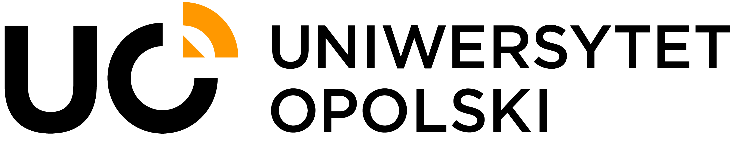 *Niepotrzebne skreślićBIURO DYDAKTYKI I SPRAW STUDENCKICHul. Katowicka 68, 45-060 Opoletel. +48 77 442 35 60praktyki@uni.opole.pl,www.praktyki.uni.opole.plNazwisko i imię studenta (ki)Pełna nazwa jednostki przyjmującej:..................................................................................................................................................................................................................................................................................Dokładny adres zakładu:Miejscowość ..................................................................................................................Kod .................................................................................................................................ul. ....................................................................................................................................woj. .................................................................................................................................telefon .............................................................................................................................Termin praktyki….. rok Kierunek……………………………………………………………………Studia  niestacjonarneImię i nazwisko opiekuna praktyki:Potwierdzenie przyjęciapodpis osoby upoważnionej:pieczątka Jednostki ( Zakładu )…………………………………………….…....                                                               Opole, dn. ............................                (imię i nazwisko studenta) .............................................................................                      (nr telefonu)OŚWIADCZENIE STUDENTA UNIWERSYTETU OPOLSKIEGO
  o zapoznaniu się z treścią 
Regulaminu organizacji praktyk w Uniwersytecie OpolskimNiżej podpisany(a) ………………………………………..….., zam. w …………………..……..……………………, student(ka) Uniwersytetu Opolskiego oświadczam, iż zapoznałem(am) się z treścią obowiązującego Regulaminu organizacji praktyk w Uniwersytecie Opolskim, co potwierdzam własnoręcznym podpisem....................................................................                                                                                                                                               (czytelny podpis studenta)